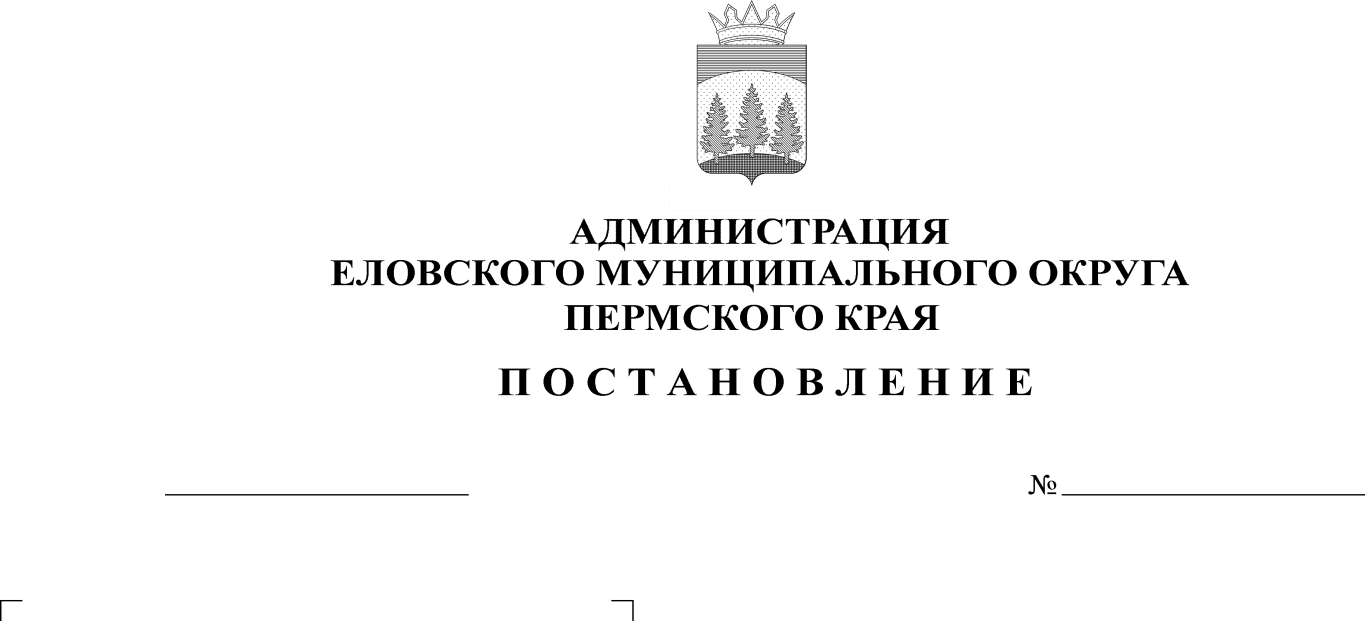 В целях актуализации нормативных правовых актов Администрации Еловского муниципального округа Пермского края в соответствие с действующим законодательствомАдминистрация Еловского муниципального округа Пермского края ПОСТАНОВЛЯЕТ:Внести в Административный регламент предоставления муниципальной услуги «Установление информационной вывески, согласование дизайн-проекта размещения вывески», утвержденный постановлением Администрации Еловского муниципального округа Пермского края от 23 марта 2022 г. № 133-п, следующие изменения:пункт 2.9 раздела II дополнить подпунктом 2.9.4 следующего содержания:«2.9.4. Срок для отказа в предоставлении муниципальной услуги составляет 3  рабочих дня со дня регистрации заявления.».2. Настоящее постановление обнародовать на официальном сайте газеты «Искра Прикамья» и официальном сайте Еловского муниципального округа Пермского края.3. Постановление вступает в силу со дня его официального обнародования.Глава муниципального округа – глава администрации Еловскогомуниципального округа Пермского края			                         А.А. Чечкин